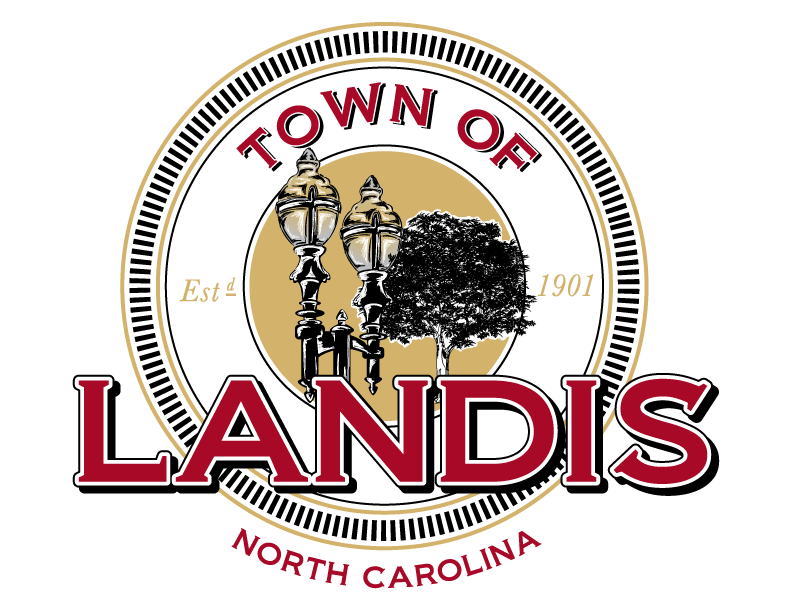 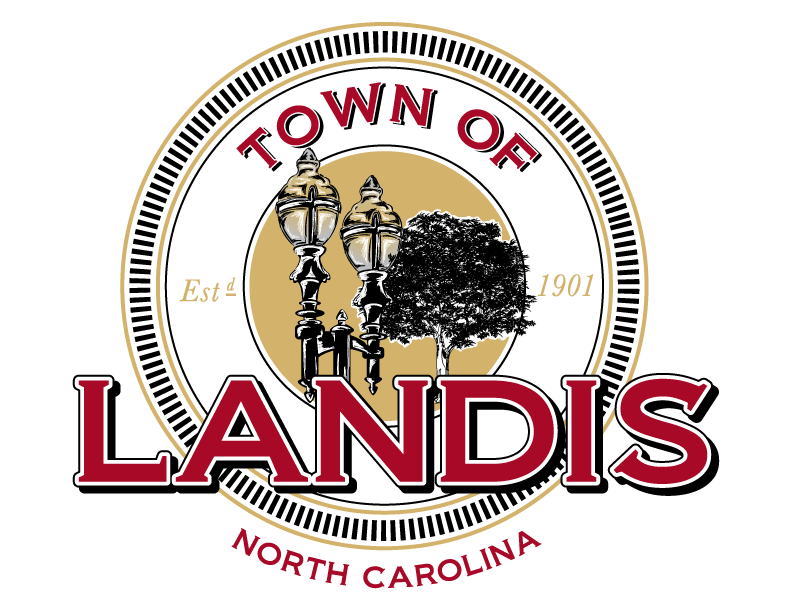 Town of LandisPhase II Stormwater ManagementBMP Maintenance and Inspection FormBioretention Cell[Note:  a separate form must be used for each BMP]Stormwater Permit Number: ____________BMP Name and Location: ______________            Does the Owner have records of the routine scheduled inspections for the past year?           YES               NOTown of LandisPhase II Stormwater ManagementBMP Maintenance and Inspection FormBioretention CellBMP Name and Location: _____________________________                  Maintenance Actions Taken: [If any of the above items were marked unsatisfactory, explain the actions taken and timetable for correction. Attach additional pages as necessary.]__________________________________________________________________________________________________________________________________________________________________________________________Additional Comments:______________________________________________________________________________________________________________________________________________________________________________________________________________________________________________________________________________________________________________________________________________________________________________________________________________________________________________________________________________________________________________________________________________________________________________Maintenance ItemSatisfactoryUnsatisfactoryComments/Actions Required1. Debris Cleanout 1. Debris Cleanout 1. Debris Cleanout 1. Debris Cleanout Clear of trash and debris2. Vegetation Management 2. Vegetation Management 2. Vegetation Management 2. Vegetation Management Banks / surrounding areas mowedUnwanted vegetation presentCondition of plantsCondition of mulch - Must be double hammered hardwood, 3 inches deep (replace at least every 3 years and renew yearly)3. Erosion 3. Erosion 3. Erosion 3. Erosion Evidence of soil erosion on banks or contributing areas4. Sedimentation 4. Sedimentation 4. Sedimentation 4. Sedimentation Forebay (if present) sediment inspection (cleanout when 50% full)Evidence of sediment in bioretention cell  5. Energy dissipators 5. Energy dissipators 5. Energy dissipators 5. Energy dissipators Condition of dissipater at inletsCondition of dissipater at outfallInspect gravel pretreatment area (replace as needed)6. InletCondition of pipe or swale (cracks, leaks, sedimentation, woody vegetation)7. Outlet7. Outlet7. Outlet7. OutletCondition of outlet / drop box8. Dewatering (drawdown must be between 48 hours and 120 hours)8. Dewatering (drawdown must be between 48 hours and 120 hours)8. Dewatering (drawdown must be between 48 hours and 120 hours)8. Dewatering (drawdown must be between 48 hours and 120 hours)Evidence of standing water9. Overall functionality9. Overall functionality9. Overall functionality9. Overall functionalityEvidence of bypasspH test results for soil media (indicate test results and date last tested)